KEMENTERIAN AGAMA RI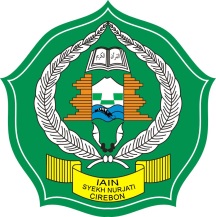 INSTITUT AGAMA ISLAM NEGERI (IAIN)SYEKH NURJATI CIREBONFAKULTAS ILMU TARBIYAH DAN KEGURUAN Alamat: Jl. PerjuanganBy Pass SunyaragiTelp. (0231) 481264 Faks. (0231) 489926 Cirebon 45132                          Website: web.syekhnurjati.ac.id E-mail: info@syekhnurjati.ac.idSURAT REKOMENDASI         Nomor :Yang bertanda tangan di bawah ini, Ketua Jurusan_____________________________Fakultas Ilmu Tarbiyah dan Keguruan Institut Agama Islam Negeri Syekh Nurjati Cirebon, dengan ini memberikan rekomendasi kepada :Nama			:NIM			:Semester __________:_________________________________________Jurusan		: ____________________________________________________Tempat/ Tgl. Lahir	: ____________________________________________________Alamat	 (Sesuai KTP)	: ____________________________________________________			____________________________________________________Nomor Ponsel		: ____________________________________________________Untuk diajukan mengikuti seleksi Beasiswa Peningkatan Prestasi Akademik IAIN Syekh Nurjati Cirebon Tahun 2019.Demikian Surat Rekomendasi ini dibuat, agar dapat dipergunakan sebagaimana mestinya, dan kepada yang berkepentingan harap menjadi maklum adanya.Cirebon, ......................2019Ketua Jurusan,______________________________NIP 19740729 200312 1 002					NIP KEMENTERIAN AGAMA RIINSTITUT AGAMA ISLAM NEGERI (IAIN)SYEKH NURJATI CIREBONFAKULTAS SYARI’AH DAN EKONOMI ISLAMAlamat: Jl. PerjuanganBy Pass SunyaragiTelp. (0231) 481264 Faks. (0231) 489926 Cirebon 45132                          Website: web.syekhnurjati.ac.id E-mail: info@syekhnurjati.ac.idSURAT REKOMENDASI         Nomor :Yang bertanda tangan di bawah ini, Ketua Jurusan_____________________________Fakultas Syari’ah dan Ekonomi Islam Institut Agama Islam Negeri Syekh Nurjati Cirebon, dengan ini memberikan rekomendasi kepada :Nama			:NIM			:Semester __________:_________________________________________Jurusan		: ____________________________________________________Tempat/ Tgl. Lahir	: ____________________________________________________Alamat	 (Sesuai KTP)	: ____________________________________________________			____________________________________________________Nomor Ponsel		: ____________________________________________________Untuk diajukan mengikuti seleksi Beasiswa Peningkatan Prestasi Akademik IAIN Syekh Nurjati Cirebon Tahun 2019.Demikian Surat Rekomendasi ini dibuat, agar dapat dipergunakan sebagaimana mestinya, dan kepada yang berkepentingan harap menjadi maklum adanya.Cirebon, ......................2019Ketua Jurusan,______________________________NIP 19740729 200312 1 002					NIP KEMENTERIAN AGAMA RIINSTITUT AGAMA ISLAM NEGERI (IAIN)SYEKH NURJATI CIREBONFAKULTAS USHULUDIN, ADAB DAN DAKWAHAlamat: Jl. PerjuanganBy Pass SunyaragiTelp. (0231) 481264 Faks. (0231) 489926 Cirebon 45132                          Website: web.syekhnurjati.ac.id E-mail: info@syekhnurjati.ac.idSURAT REKOMENDASI         Nomor :Yang bertanda tangan di bawah ini, Ketua Jurusan_____________________________Fakultas Ushuludin, adab dan dakwah Institut Agama Islam Negeri Syekh Nurjati Cirebon, dengan ini memberikan rekomendasi kepada :Nama			:NIM			:Semester __________:_________________________________________Jurusan		: ____________________________________________________Tempat/ Tgl. Lahir	: ____________________________________________________Alamat	 (Sesuai KTP)	: ____________________________________________________			____________________________________________________Nomor Ponsel		: ____________________________________________________Untuk diajukan mengikuti seleksi Beasiswa Peningkatan Prestasi Akademik IAIN Syekh Nurjati Cirebon Tahun 2019.Demikian Surat Rekomendasi ini dibuat, agar dapat dipergunakan sebagaimana mestinya, dan kepada yang berkepentingan harap menjadi maklum adanya.Cirebon, ......................2019Ketua Jurusan,______________________________NIP 19740729 200312 1 002					NIP 